Headline
SubheadlineBulletBulletBulletMEMPHIS, Tenn. (Monday, Sept. 17, 2023) – Greater Memphis is among the top 10 fastest-growing major U.S. metros for software developers, according to the recently published 2022 Information Technology Industry Report from the Greater Memphis Economic Research Group (GMERG).GMERG, which is the powered by the Greater Memphis Chamber.Software Developers: In the last five years (2017 - 2022) employment for these experts has grown by 64% and placing Greater Memphis in the top ten fastest growing major metros with populations exceeding 1 million.This career is anticipated to grow another 18% regionally within the next five years.Seven of the top ten major metro areas for growth are located in the Southeast, far from the traditional West Coast strongholds.About the Greater Memphis Chamber: One of Memphis’ oldest institutions, dating back to 1838, the Greater Memphis Chamber is a privately funded nonprofit that serves as the region’s lead economic development organization and the “Voice of Memphis Business” on local, state, and national issues. The Chamber’s mission is to relentlessly pursue prosperity for all — through economic and workforce development, pro-growth advocacy, and by providing support and resources to its investors, which include many of the region’s largest employers. For more information about the Chamber, visit memphischamber.com and memphismoves.com. Also, follow the Chamber on Twitter, Facebook, LinkedIn and Instagram, and sign up for its weekly newsletter, Memphis Fourword.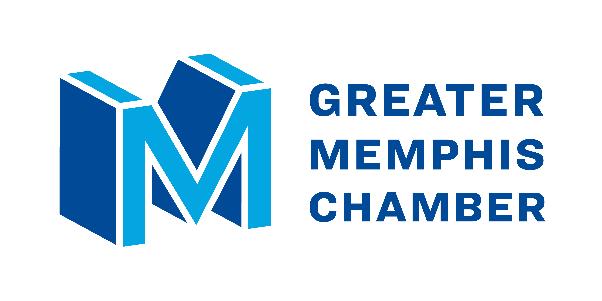 Media Contact:
Ryan Poe901-268-5074rpoe@memphischamber.com